Madrid, 22 de marzo de 2019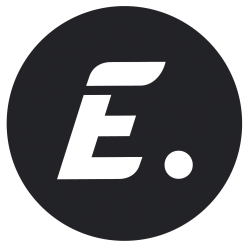 PROGRAMACIÓN DE ENERGY PARA EL DOMINGO 24 DE MARZO24/03/2019DOMINGOENERGYH.PrevCalf.ProgramaEp./Serie7:15TPEL ZAPPING DE SURFEROS3317:25+7CASTLE: 'ESCALOFRÍO EN LAS VENAS'58:05+7CASTLE: 'EL HOGAR ES ALLÍ DÓNDE SE PARA EL CORAZÓN'68:55+7CASTLE: 'COMPRA SIEMPRE BOLSOS DE MARCA'79:35+7CASTLE: 'FANTASMAS'810:15+7CASTLE: 'LA EXTRAÑA PAREJA'15711:05+7CASTLE: 'LA ÚLTIMA SEDUCCIÓN'15812:00+7CASTLE: 'SEÑOR Y SEÑORA CASTLE'15912:50+7CASTLE: 'CANTO MORTAL'16013:30+7HAWAI 5.0: 'FE'4314:15+7HAWAI 5.0: 'ABANDONADO'4415:05+7HAWAI 5.0: 'EL TOQUE DE LA MUERTE'4515:55+7HAWAI 5.0: 'APRESADO'4616:30+7HAWAI 5.0: 'MUERTE EN LA FAMILIA'4717:30+12C.S.I. MIAMI: 'TRAS LA CAÍDA'5818:15+12C.S.I. MIAMI: 'ADICCIÓN'5919:15+12C.S.I. MIAMI: 'TIROTEO'60DISTRITO 820:10+12C.S.I. LAS VEGAS: 'PRESCINDE DE TODO LO DEMÁS'18721:00+12C.S.I. LAS VEGAS: '¡YA BASTA!'18822:05+12C.S.I. LAS VEGAS: 'FRITURA Y FRESCOR MENTOLADO'19522:45+12C.S.I. LAS VEGAS: 'COGE EL DINERO Y CORRE'29723:45+12C.S.I. LAS VEGAS: 'HARÍA, PODRÍA, DEBERÍA'1890:45+12C.S.I. LAS VEGAS: 'UN JÓVEN CON UN SAXO'1901:30+12C.S.I. LAS VEGAS: 'VAN 19'1912:25+12C.S.I. LAS VEGAS: 'QUEDA UNO'1923:00+12C.S.I. LAS VEGAS: 'EL TURNO DE NOCHE'1933:30+12C.S.I. LAS VEGAS: 'DESARMADO Y PELIGROSO'1944:15+12C.S.I. LAS VEGAS: 'EL DIABLO Y D.B. RUSSELL'2964:55+12C.S.I. LAS VEGAS: 'COGE EL DINERO Y CORRE'2975:30TPMIRAMIMÚSICA15:35TPLA TIENDA EN CASA16:55TPEL ZAPPING DE SURFEROS332